The Seven Pillars of 
Balanced HealthStrength ChartThis chart will help you to see exactly how strong your pillars are… and where you need to do a little work.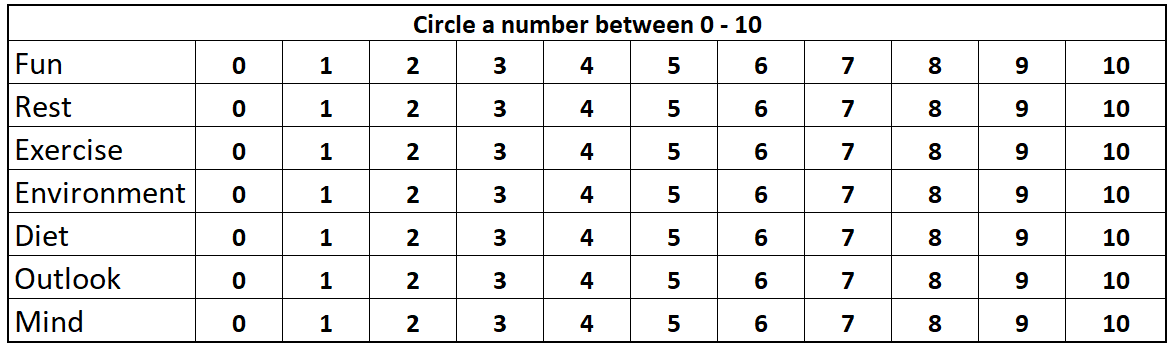 